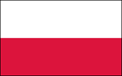 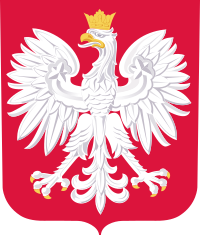 DOFINANSOWANO ZE ŚRODKÓW BUDŻETU PAŃSTWA Program „ Maluch +” 2021Resortowy program rozwoju instytucji opieki nad dziećmi w wieku do lat 3DOFINANSOWANIE5 760,00 złCAŁKOWITA WARTOŚĆ 114 488,00 zł